ΘΕΜΑ: «Χορήγηση άδειας απουσίας σε εκπαιδευτικό λόγω ασθενείας τέκνου»Ο/Η Διευθυντής/ντρια του Ονομασία ΣχολείουΈχοντας υπόψη:1. Το άρθρο 31 του Ν.4440/2-12-2016 (ΦΕΚ Α’ 224)2. Τις διατάξεις του της παρ 8 , άρ. 53 του Ν.3528/2007 (ΦΕΚ 26, τ.Α΄) και της παρ. 8 του άρθρου 60 του ν. 3584/2007 (Α’ 143) , όπως τροποποιήθηκαν  με το αρ 76 του Ν. 4590/2019, όπως αναφέρεται στην υπ. αρ. ΔΙΔΑΔ/Φ69/117/οικ 11102/28-05-2020 εγκύκλιο του ΥΠ.ΕΣ και διαμορφώθηκε με την παρ. 5 του άρ. 56 του Ν. 4830/20213. Την με αριθμ. Φ.353.1/26/153324/Δ1/25-9-2014 Υ.Α (ΦΕΚ αρ.2648 τ.Β’/7-10-2014) «Τροποποίηση της υπ' αριθμ. Φ.353.1/324/105657/Δ1/8−10−2002 απόφασης: Καθορισμός των ειδικότερων καθηκόντων και αρμοδιοτήτων των προϊσταμένων των περιφερειακών υπηρεσιών πρωτοβάθμιας και δευτεροβάθμιας εκπαίδευσης, των διευθυντών και υποδιευθυντών σχολικών μονάδων και ΣΕΚ και των συλλόγων διδασκόντων».4. Την από ……./……/………  ιατρική βεβαίωση 5. Την από ......./……./………. αίτηση του/της ενδιαφερόμενου/ης  εκπαιδευτικού 6. Την από …../……./……….  υπεύθυνη δήλωση σχετικά με τον αριθμό των ημερών αυτής της άδειας που έχει ήδη χορηγηθεί στον/στην αιτούντα/σα.Α π ο φ α σ ί ζ ο υ μ εΧορηγούμε στον/στην κ.            ____________________       , εκπαιδευτικό κλάδου ΠΕ00 του Ονομασία Σχολείου, άδεια απουσίας με αποδοχές αριθμός ημερών, από __-__-20__ μέχρι __-___-20__, λόγω ασθενείας τέκνου.Ο/Η Διευθυντής/τριαΟνοματεπώνυμο Διευθυντή/τριας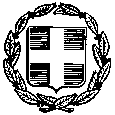 ΕΛΛΗΝΙΚΗ ΔΗΜΟΚΡΑΤΙΑΥΠΟΥΡΓΕΙΟ ΠΑΙΔΕΙΑΣ & ΘΡΗΣΚΕΥΜΑΤΩΝΠΕΡΙΦΕΡΕΙΑΚΗ Δ/ΝΣΗ Α/ΘΜΙΑΣ & 
Β/ΘΜΙΑΣ ΕΚΠ/ΣΗΣ ΙΟΝΙΩΝ ΝΗΣΩΝΔ/ΝΣΗ Β/ΘΜΙΑΣ ΕΚΠ/ΣΗΣ ΛΕΥΚΑΔΑΣΟΝΟΜΑΣΙΑ ΣΧΟΛΕΙΟΥΕΛΛΗΝΙΚΗ ΔΗΜΟΚΡΑΤΙΑΥΠΟΥΡΓΕΙΟ ΠΑΙΔΕΙΑΣ & ΘΡΗΣΚΕΥΜΑΤΩΝΠΕΡΙΦΕΡΕΙΑΚΗ Δ/ΝΣΗ Α/ΘΜΙΑΣ & 
Β/ΘΜΙΑΣ ΕΚΠ/ΣΗΣ ΙΟΝΙΩΝ ΝΗΣΩΝΔ/ΝΣΗ Β/ΘΜΙΑΣ ΕΚΠ/ΣΗΣ ΛΕΥΚΑΔΑΣΟΝΟΜΑΣΙΑ ΣΧΟΛΕΙΟΥΕΛΛΗΝΙΚΗ ΔΗΜΟΚΡΑΤΙΑΥΠΟΥΡΓΕΙΟ ΠΑΙΔΕΙΑΣ & ΘΡΗΣΚΕΥΜΑΤΩΝΠΕΡΙΦΕΡΕΙΑΚΗ Δ/ΝΣΗ Α/ΘΜΙΑΣ & 
Β/ΘΜΙΑΣ ΕΚΠ/ΣΗΣ ΙΟΝΙΩΝ ΝΗΣΩΝΔ/ΝΣΗ Β/ΘΜΙΑΣ ΕΚΠ/ΣΗΣ ΛΕΥΚΑΔΑΣΟΝΟΜΑΣΙΑ ΣΧΟΛΕΙΟΥΠόλη:Αριθμ. Πρωτ.:Πόλη:Αριθμ. Πρωτ.:ΗμερομηνίαΑριθμός - ΗμερομηνίαΕΛΛΗΝΙΚΗ ΔΗΜΟΚΡΑΤΙΑΥΠΟΥΡΓΕΙΟ ΠΑΙΔΕΙΑΣ & ΘΡΗΣΚΕΥΜΑΤΩΝΠΕΡΙΦΕΡΕΙΑΚΗ Δ/ΝΣΗ Α/ΘΜΙΑΣ & 
Β/ΘΜΙΑΣ ΕΚΠ/ΣΗΣ ΙΟΝΙΩΝ ΝΗΣΩΝΔ/ΝΣΗ Β/ΘΜΙΑΣ ΕΚΠ/ΣΗΣ ΛΕΥΚΑΔΑΣΟΝΟΜΑΣΙΑ ΣΧΟΛΕΙΟΥΕΛΛΗΝΙΚΗ ΔΗΜΟΚΡΑΤΙΑΥΠΟΥΡΓΕΙΟ ΠΑΙΔΕΙΑΣ & ΘΡΗΣΚΕΥΜΑΤΩΝΠΕΡΙΦΕΡΕΙΑΚΗ Δ/ΝΣΗ Α/ΘΜΙΑΣ & 
Β/ΘΜΙΑΣ ΕΚΠ/ΣΗΣ ΙΟΝΙΩΝ ΝΗΣΩΝΔ/ΝΣΗ Β/ΘΜΙΑΣ ΕΚΠ/ΣΗΣ ΛΕΥΚΑΔΑΣΟΝΟΜΑΣΙΑ ΣΧΟΛΕΙΟΥΕΛΛΗΝΙΚΗ ΔΗΜΟΚΡΑΤΙΑΥΠΟΥΡΓΕΙΟ ΠΑΙΔΕΙΑΣ & ΘΡΗΣΚΕΥΜΑΤΩΝΠΕΡΙΦΕΡΕΙΑΚΗ Δ/ΝΣΗ Α/ΘΜΙΑΣ & 
Β/ΘΜΙΑΣ ΕΚΠ/ΣΗΣ ΙΟΝΙΩΝ ΝΗΣΩΝΔ/ΝΣΗ Β/ΘΜΙΑΣ ΕΚΠ/ΣΗΣ ΛΕΥΚΑΔΑΣΟΝΟΜΑΣΙΑ ΣΧΟΛΕΙΟΥΤαχ.  Δ/νση:ΔιεύθυνσηΔιεύθυνσηΤαχ. Κώδικας:311 00 Λευκάδα311 00 ΛευκάδαΑ Π Ο Φ Α Σ ΗΑ Π Ο Φ Α Σ ΗΠληροφορίες:Όνομα Δ/ντή μονάδαςΌνομα Δ/ντή μονάδαςΑ Π Ο Φ Α Σ ΗΑ Π Ο Φ Α Σ ΗΤηλέφωνο:Αρ. τηλεφώνουΑρ. τηλεφώνουΑριθμός FAX:Αρ. φαξ Αρ. φαξ e-mailΙστοσελίδα::email ΣχολείουΔιεύθυνση ιστοσελίδαςemail ΣχολείουΔιεύθυνση ιστοσελίδαςΚΟΙΝ.ΚΟΙΝ.Ενδιαφερόμενος/ηΔΔΕ Λευκάδας (ΠΜΥ/Ε΄)ΠΜΥ ΣχολείουΔΔΕ Οργανικής(στη περίπτωση που ο εκπ/κος είναι αποσπασμένος)Σχολείο οργανικής (στη περίπτωση που ο εκπ/κος είναι αποσπασμένος)Ενδιαφερόμενος/ηΔΔΕ Λευκάδας (ΠΜΥ/Ε΄)ΠΜΥ ΣχολείουΔΔΕ Οργανικής(στη περίπτωση που ο εκπ/κος είναι αποσπασμένος)Σχολείο οργανικής (στη περίπτωση που ο εκπ/κος είναι αποσπασμένος)